В группе: 23 человека.Присутствовало: 17 человек.Тема: Огонь – друг. Огонь – враг.14.12. 2018 г. в подготовительной группе № 14 прошло занятие по ППБ. Ребята вспомнили  правила поведения при пожаре,  что нужно  делать, чтобы он не случился. Играли в дидактическую игру  «Что понадобится при пожаре и что не понадобится». В конце занятия ребята придумали короткую историю  «Огонь – друг. Огонь - враг».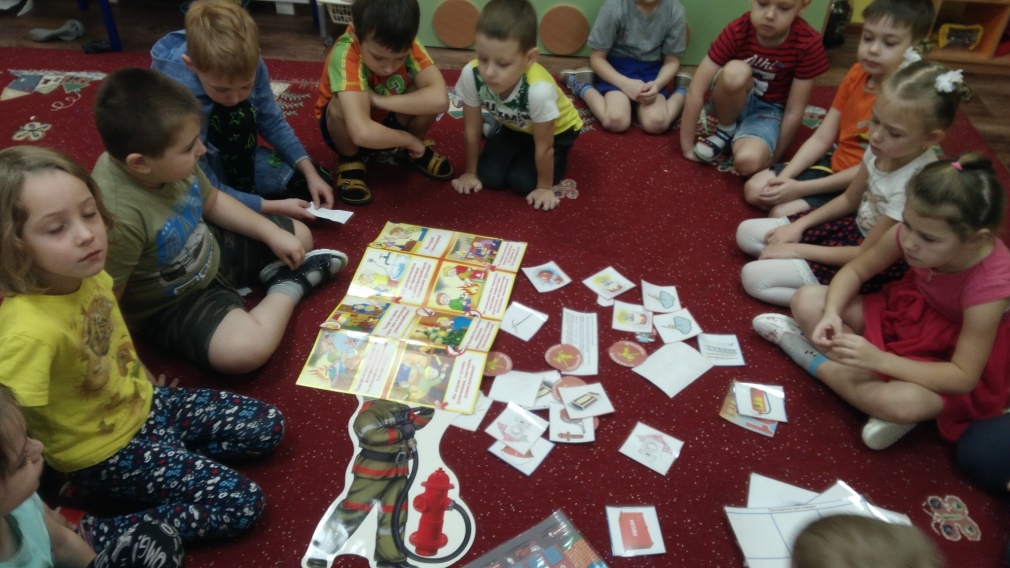 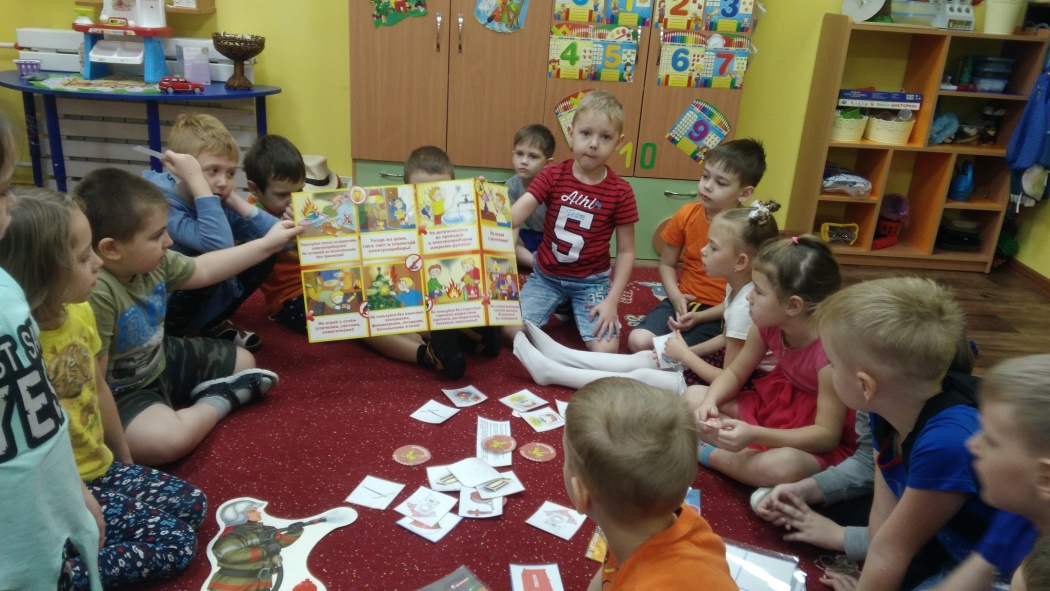 